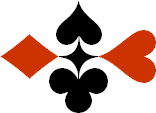 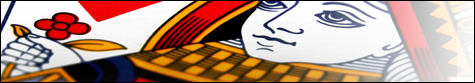 Serie 05 boekje 07 - West opent op 3 niveauBied beide handen © Bridge Office Auteur: Thijs Op het Roodt

U bent altijd West en uw partner is Oost.Indien niet anders vermeld passen Noord en Zuid.Is het spelnummer rood dan bent u kwetsbaar.Wanneer oost of west past, is de bieding afgelopen.Na het eerste boekje vonden de cursisten dit zo leuk, dat ik maar de stoute schoenen heb aangetrokken en meerdere van deze boekjes ben gaan schrijven.

Het enthousiasme van de cursisten heeft mij doen besluiten om deze boekjes gratis aan iedereen die ze wil hebben, beschikbaar te stellen.

Ik heb bewust in eerste instantie geen antwoorden bij de boekjes gemaakt. Maar op veler verzoek toch met antwoorden.Ik zou het waarderen, wanneer u mijn copyright zou laten staan.

Mocht u aan of opmerkingen hebben, laat het mij dan weten.Ik wens u veel plezier met deze boekjes.
1♠H632Noord

West     OostZuid♠V9854V9854♥AHB10873Noord

West     OostZuid♥652652♦2Noord

West     OostZuid♦B8B8♣8Noord

West     OostZuid♣A93A931111777
Bieding West

Bieding West
Bieding Oost
Bieding Oost
Bieding Oost
11223344556677889910102♠AHB10874Noord

West     OostZuid♠5252♥5Noord

West     OostZuid♥A1032A1032♦3Noord

West     OostZuid♦AV754AV754♣B1076Noord

West     OostZuid♣H2H299131313
Bieding West

Bieding West
Bieding Oost
Bieding Oost
Bieding Oost
11223344556677889910103♠V87Noord

West     OostZuid♠H1052H1052♥AB76542Noord

West     OostZuid♥H10H10♦B7Noord

West     OostZuid♦A1084A1084♣ 4Noord

West     OostZuid♣VB2VB288131313
Bieding West

Bieding West
Bieding Oost
Bieding Oost
Bieding Oost
11223344556677889910104♠B10Noord

West     OostZuid♠HV652HV652♥HVB10832Noord

West     OostZuid♥A65A65♦H6Noord

West     OostZuid♦AB874AB874♣83Noord

West     OostZuid♣--1010141414
Bieding West

Bieding West
Bieding Oost
Bieding Oost
Bieding Oost
11223344556677889910105♠962Noord

West     OostZuid♠H1085H1085♥87Noord

West     OostZuid♥V1032V1032♦HNoord

West     OostZuid♦VBVB♣AH97643Noord

West     OostZuid♣B85B851010999
Bieding West

Bieding West
Bieding Oost
Bieding Oost
Bieding Oost
11223344556677889910106♠85Noord

West     OostZuid♠A102A102♥VB98732Noord

West     OostZuid♥AA♦AH2Noord

West     OostZuid♦VB107VB107♣5Noord

West     OostZuid♣V10984V109841010131313
Bieding West

Bieding West
Bieding Oost
Bieding Oost
Bieding Oost
11223344556677889910107♠AVB10742Noord

West     OostZuid♠99♥852Noord

West     OostZuid♥V109V109♦102Noord

West     OostZuid♦A764A764♣ANoord

West     OostZuid♣H9732H97321111999
Bieding West

Bieding West
Bieding Oost
Bieding Oost
Bieding Oost
11223344556677889910108♠AH6Noord

West     OostZuid♠105105♥10Noord

West     OostZuid♥VB86VB86♦H1098732Noord

West     OostZuid♦AV6AV6♣72Noord

West     OostZuid♣AB96AB961010141414
Bieding West

Bieding West
Bieding Oost
Bieding Oost
Bieding Oost
11223344556677889910109♠AVB7652Noord

West     OostZuid♠984984♥B8Noord

West     OostZuid♥1073210732♦B852Noord

West     OostZuid♦66♣-Noord

West     OostZuid♣AH853AH85399777
Bieding West

Bieding West
Bieding Oost
Bieding Oost
Bieding Oost
112233445566778899101010♠AH109875Noord

West     OostZuid♠B4B4♥H5Noord

West     OostZuid♥AB63AB63♦B10Noord

West     OostZuid♦A74A74♣94Noord

West     OostZuid♣A1065A10651111141414
Bieding West

Bieding West
Bieding Oost
Bieding Oost
Bieding Oost
1122334455667788991010